?АРАР					№54					РЕШЕНИЕ«11» ноября 2016й.									«11» ноября 2016г.О внесении изменений и дополнений в Прогнозный план(программу) приватизации муниципального имущества сельского поселения Татлыбаевский сельсовет муниципального районаБаймакский район Республики Башкортостан на 2016 годРуководствуясь ст.14 Федерального закона от 06.10.2003 №131-ФЗ  «Об общих принципах организации местного самоуправления в Российской Федерации», главой 30 Гражданского кодекса Российской Федерации, Федеральным законом от 21.12.2001г.  №178-ФЗ  «О приватизации государственного и муниципального имущества», Совет сельского поселения Татлыбаевский сельсовет муниципального района Баймакский район Республики Башкортостан решил:1. Внести изменения и дополнения в Прогнозный план (программу) приватизации муниципального имущества сельского поселения Татлыбаевский сельсовет муниципального района Баймакский район Республики Башкортостан на 2016 год, согласно приложению №1.2. Обнародовать данное решение, путем размещения на  информационном стенде здания сельского поселения Татлыбаевский сельсовет муниципального района Баймакский район Республики Башкортостан, на официальном сайте сельского поселения Татлыбаевский  сельсовет муниципального района Баймакский район Республики Башкортостан в сети «Интернет»: http://tatlybai.ru/.3. Контроль над исполнением данного решения возложить на председателя Постоянной комиссии по бюджету, налогам, вопросам муниципальной собственности Совета сельского поселения Татлыбаевский сельсовет муниципального района Баймакский район Республики Башкортостан Ибагишева Биктимира Николаевича.Глава сельского поселенияТатлыбаевский сельсоветМуниципального районаБаймакский районРеспублики Башкортостан                                         Р. А. ИдрисовПриложение к решению Совета сельского поселения Татлыбаевский  сельсовет муниципального района Баймакский район Республики Башкортостанот «11» ноября 2016г.  №54Переченьиного муниципального имущества, дополнительно включаемогов Прогнозный план (программу) приватизации сельского поселенияТатлыбаевский сельсовет муниципального районаБаймакский район Республики Башкортостанна 2016 годГлава сельского поселенияТатлыбаевский сельсоветМуниципального районаБаймакский районРеспублики Башкортостан						 Р. А. ИдрисовБАШКОРТОСТАН  РЕСПУБЛИКАhЫ БАЙМАК  РАЙОНЫ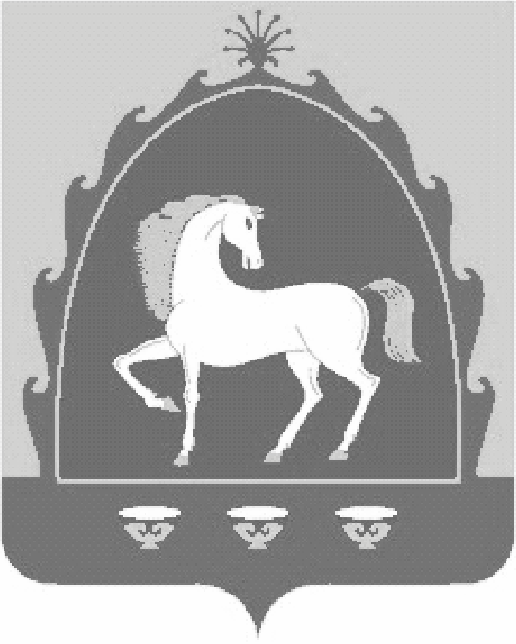 МУНИЦИПАЛЬ   РАЙОНЫНЫНТАТЛЫБАЙ   АУЫЛ   СОВЕТЫАУЫЛ   БИЛ»М»hЕСОВЕТЫ453656   Татлыбай ауылы,;изз2т  Татлыбаев урамы, 48АТел. (34751) 4-45-25, 4-45-38.СОВЕТСЕЛЬСКОГО   ПОСЕЛЕНИЯ ТАТЛЫБАЕВСКИЙ   СЕЛЬСОВЕТ МУНИЦИПАЛЬНОГО   РАЙОНА БАЙМАКСКИЙ  РАЙОН РЕСПУБЛИКИ БАШКОРТОСТАН453656  село Татлыбаево,ул. Гиззата Татлыбаева, 48АТел. (34751) 4-45-25, 4-45-38№ п/пНаименование, характеристика имуществаМестонахождение  имуществаСрокиприватизации имуществаСпособ приватизации имуществаРыночная стоимость имущества (руб.)Реквизиты отчета по оценке рыночной стоимости имущества1-Нежилое здание,общая площадь:  139,6  кв.м., кад.№ 02:06:040704:73-Земельный участок, площадь: 172 кв.мКад.№ 02:06:040704:80Категория земель: земли сельскохозяй-ственного назначения, разрешенноеиспользование: для размещения гаража.РеспубликаБашкортостан,Баймакский район,д. Карышкино,улица  Ямаш, 32аIV квартал2016 г.АукционсогласноФЗ№178-ФЗот21.12.2001г53000,0Отчет № 16-10/27-02 27.10. 2016 г.2-Нежилое здание ,общая площадь:  20  кв.м., кад.№ 02:06:030402:78-Нежилое здание ,общая площадь:  46  кв.м., кад.№ 02:06:030402:79-Земельный участок, площадь: 7 844 кв.мКад.№ 02:06:000000:741Категория земель: земли сельскохозяйственного назначения, разрешенное использование: кумысный лагерь.РеспубликаБашкортостан,Баймакский район,установлено относи-тельно ориентира в 1,3 кмпо направлению к северо-западу  от автодороги  Магнито-горск-Ира, километр 86-158Российская Федера-ция, установлено относительноориентира, располо женногоза пределамиучастка. Ориентир населенный пункт.    Участок находится  примерно в 2 км от ориентира  по направлению на северо--запад. Почтовый адрес ориентира: Республика Башкортостан, Баймакский район,с/с Татлыбаевский, д.ФайзуллиноIV квартал2016 г.АукционсогласноФЗ№178-ФЗот21.12.2001г73800,0Отчет № 16-10/27-0627.10.2016 г.3-Нежилое здание,общая площадь:  685,3  кв.м., кад.№ 02:06:040102:31-Земельный участок, площадь: 759 кв.мКад.№ 02:06:040102:42Категория земель: земли сельскохозяйственного назначения, разрешенное использование: для ведения крестьянско-фермерского хозяйства.РеспубликаБашкортостан,Баймакский район,д. Культабан,Российская Федера-ция, установлено относительноориентира, располо женногоза пределамиучастка. Ориентир населенный пункт.      Участок находится  примерно в 2,2 км от ориентира  по направлению на северо--запад. Почтовый адрес ориентира: Республика Башкортостан, Баймакский район,д.КультабанIV квартал2016 г.АукционсогласноФЗ№178-ФЗот21.12.2001г59700,0Отчет № 16-10/27-05 27.10. 2016 г.4-Нежилое здание,общая площадь:  204,7  кв.м., кад.№ 02:06:040701:251-Земельный участок, площадь: 236 кв.мКад.№ 02:06:040701:264Категория земель: земли населенных пунктов, разрешенноеиспользование: для размещения склада.РеспубликаБашкортостан,Баймакский район,с/с Татлыбаевский,д. Абдрахманово,,ул. С.Юлаева, д.1аIV квартал2016 г.АукционсогласноФЗ№178-ФЗот21.12.2001г44000,0Отчет № 16-10/27-0727.10.2016 г.5-Нежилое здание фермы,общая площадь:  856,8  кв.м., кад.№ 02:06:040701:250-Земельный участок, площадь: 1032 кв.мКад.№ 02:06:040701:263Категория земель: земли населенных пунктов, разрешенноеиспользование: для размещения фермы.РеспубликаБашкортостан,Баймакский район,с/с Татлыбаевский,д. Абдрахманово,ул. С.Юлаева, д.1аIV квартал2016 г.АукционсогласноФЗ№178-ФЗот21.12.2001г78600,0Отчет № 16-10/27-08 27.10. 2016 г.6-Нежилое здание,общая площадь:  346,2  кв.м., кад.№ 02:06:040502:190-Земельный участок, площадь: 392 кв.мКад.№ 02:06:040502:206Категория земель: земли населенных пунктов, разрешенноеиспользование: для размещения кузницы.РеспубликаБашкортостан,Баймакский район,с/с Татлыбаевский,с. Татлыбаево,ул. Молодежная, д.25IV квартал2016 г.АукционсогласноФЗ№178-ФЗот21.12.2001г55700,0Отчет № 16-11/09 09.11. 2016 г.7-Нежилое здание,общая площадь:  353,3  кв.м., кад.№ 02:06:040704:64-Земельный участок, площадь: 499 кв.мКад.№ 02:06:040704:48Категория земель: земли сельскохозяйственного назначения, разрешенноеиспользование: размещение конторы.РеспубликаБашкортостан,Баймакский район,с/с Татлыбаевский,д. Карышкино,ул. Ямаш, д.32IV квартал2016 г.АукционсогласноФЗ№178-ФЗот21.12.2001г49300,0Отчет № 16-10/19 19.10. 2016 г.